MJL 2023 BOYS STANDINGSStandings (Head-to-Head is the first Tie-Breaker, Goals Differential is the third the second, while Goals Scored is the third)ScoresLeading ScorersCautions & EjectionsSuspensions*Carry-over Suspension from previous seasonStandings (Head-to-Head is the first Tie-Breaker, Goals Differential is the third the second, while Goals Scored is the third)ScoresLeading ScorersCautions & EjectionsSuspensions*Carry-over Suspension from previous seasonStandings(Head-to-Head is the fi	rst Tie-Breaker, Goals Differential is the third the second, while Goals Scored is the third)ScoresLeading ScorersCautions & EjectionsSuspensions*Carry-over Suspension from previous seasonStandings(Head-to-Head is the first Tie-Breaker, Goals Differential is the third the second, while Goals Scored is the third)ScoresLeading ScorersCautions & EjectionsSuspensions*Carry-over Suspension from previous seasonStandings(Head-to-Head is the first Tie-Breaker, Goals Differential is the third the second, while Goals Scored is the third)Scores(f) - forfeitLeading ScorersCautions & EjectionsSuspensions*Carry-over Suspension from previous seasonStandings(Head-to-Head is the first Tie-Breaker, Goals Differential is the third the second, while Goals Scored is the third)ScoresLeading ScorersCautions & EjectionsSuspensions*Carry-over Suspension from previous seasonStandings(Head-to-Head is the first Tie-Breaker, Goals Differential is the third the second, while Goals Scored is the third)ScoresLeading ScorersCautions & EjectionsSuspensions*Carry-over Suspension from previous seasonStandings(Head-to-Head is the first Tie-Breaker, Goals Differential is the third the second, while Goals Scored is the third)ScoresLeading ScorersCautions & EjectionsSuspensions*Carry-over Suspension from previous seasonStandings(Head-to-Head is the first Tie-Breaker, Goals Differential is the third the second, while Goals Scored is the third)ScoresLeading ScorersCautions & EjectionsSuspensions*Carry-over Suspension from previous seasonStandings(Head-to-Head is the first Tie-Breaker, Goals Differential is the third the second, while Goals Scored is the third)ScoresLeading ScorersCautions & EjectionsSuspensions*Carry-over Suspension from previous season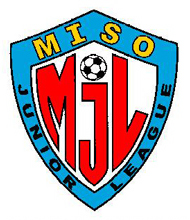 U-19 Boys GoldTEAMWLTGFGAPTSHSC BULLS 05B50012415RUSH 07B31114510RUSH 06B221897LEAHI NA KOA 07 Blue221877LEAHI NA KOA 06 Blue131594RUSH 05B0506190WEEK 1WEEK 2WEEK 2WEEK 3RUSH 05B  1  -  NA KOA 07 Blue  2RUSH 06B  0  -  BULLS 05B  2NA KOA 06 Blue  0  -  RUSH 07B  1NA KOA 07 Blue  4  -  NA KOA 06 Blue  1BULLS 05B  3  -  RUSH 07B  1RUSH 05B  2  -  RUSH 06B  4NA KOA 07 Blue  4  -  NA KOA 06 Blue  1BULLS 05B  3  -  RUSH 07B  1RUSH 05B  2  -  RUSH 06B  4RUSH 06B  1  -  NA KOA 06 Blue  1BULLS 05B  3  -  RUSH 05B  2RUSH 07B  1  -  NA KOA 07 Blue  1WEEK 4WEEK 4WEEK 5WEEK 5NA KOA 07 Blue 0 -  BULLS 05B 2NA KOA 06 Blue 2 -  RUSH 05B 1RUSH 07B 3 -  RUSH 06B 1NA KOA 07 Blue 0 -  BULLS 05B 2NA KOA 06 Blue 2 -  RUSH 05B 1RUSH 07B 3 -  RUSH 06B 1RUSH 05B  0  -  RUSH 07B  8NA KOA 07 Blue  1  -  RUSH 06B  2BULLS 05B  2  -  NA KOA 06 Blue  1RUSH 05B  0  -  RUSH 07B  8NA KOA 07 Blue  1  -  RUSH 06B  2BULLS 05B  2  -  NA KOA 06 Blue  1WEEK 6 PLAYOFFSWEEK 6 PLAYOFFSWEEK 7 PLAYOFFSWEEK 7 PLAYOFFS#5 NA KOA 06 Blue  1  -vs-  #6 RUSH 05B  0SEMIFINAL 1#1 BULLS 05B  1   -vs-  #4 NA KOA 07 Blue  0SEMIFINAL 2#2 RUSH 07B  0   -vs-  #3 RUSH 06B  4#5 NA KOA 06 Blue  1  -vs-  #6 RUSH 05B  0SEMIFINAL 1#1 BULLS 05B  1   -vs-  #4 NA KOA 07 Blue  0SEMIFINAL 2#2 RUSH 07B  0   -vs-  #3 RUSH 06B  4SF1 L NA KOA 07 Blue  3  -vs-  #6 RUSH 05B  0SF2 L RUSH 07B  0  -vs-  #5 NA KOA 06 Blue  2CHAMPIONSHIPBULLS 05B  1  -vs-  RUSH 06B  2SF1 L NA KOA 07 Blue  3  -vs-  #6 RUSH 05B  0SF2 L RUSH 07B  0  -vs-  #5 NA KOA 06 Blue  2CHAMPIONSHIPBULLS 05B  1  -vs-  RUSH 06B  2PLAYERTEAMGOALSANDREW LOVELL HSC BULLS 05B6KAI MARTINRUSH 06B4DAMON TURCIOSRUSH 07B4KELI FISHERNA KOA 07 Blue3DEREK WURLITZERNA KOA 06 Blue2CHANNING ODANA KOA 07 Blue2KAI MARTINRUSH 05B2JEDIDIAH GRIFFINRUSH 06B2MAMMAUSOLO UIAGALELEIRUSH 06B2TAYDEN LAURUSH 06B2BRODY AWAYARUSH 07B2JACKSON COSNERRUSH 07B2JACK MARETZKIHSC BULLS 05B1JACOB LEEHSC BULLS 05B1JAMES WUHSC BULLS 05B1KAEHU TUITELEHSC BULLS 05B1KAI Van RIJSBERGENHSC BULLS 05B1KEANE PALMERHSC BULLS 05B1ODIN KIYABUHSC BULLS 05B1TAJ KUTAKA HSC BULLS 05B1DANIEL ARIMANA KOA 06 Blue1ETHAN ANDERSONNA KOA 06 Blue1ETHAN YANGNA KOA 06 Blue1JAKE BUTKIEWICZNA KOA 06 Blue1JARED SAKAINA KOA 06 Blue1KALEI SOARESNA KOA 06 Blue1ALEX TOMASIEWICZNA KOA 07 Blue1ANTHONY ANCHETANA KOA 07 Blue1JESSE ANDERSONNA KOA 07 Blue1KALEN TAGUCHINA KOA 07 Blue1LANDON DEAVEN DIMAYANA KOA 07 Blue1MAX MILLERNA KOA 07 Blue1AZIS CAMERRERRUSH 05B1LUCAS WEBBRUSH 05B1OAKLEY NAKAAHIKIRUSH 05B1ROBERT LUNDQUIST RUSH 05B1ETHAN FUNTANILLARUSH 06B1MERRICK TAMBIORUSH 06B1MICAH LEERUSH 06B1SKYLER VAILRUSH 06B1AUKELE PAIKULI-CAMPBELLRUSH 07B1BARNABASVOROSRUSH 07B1CALEB ISHIZAKARUSH 07B1JORIUA YADAORUSH 07B1KILIKA HASEGAWARUSH 07B1KYLEN WATSONRUSH 07B1Own GoalsVarious-PLAYERTEAMYRKAEHU TUITELEHSC BULLS 051NATHAN EWINGHSC BULLS 051EILL HENDERSENNA KOA 06 Blue1ETHAN ANDERSONNA KOA 06 Blue1ANDREW HOWELLNA KOA 06 Blue-1KAWAINUI ANDERSONNA KOA 06 Blue1ALEX TOMASIEWICZNA KOA 07 Blue1CHRIS FISHER (coach)NA KOA 07 Blue1KANOA ZARKORUSH 05B1LUKE GREENRUSH 05B1ROBERT LUNDQUIST RUSH 05B1ETHAN FUNTANILLARUSH 06B1JARED NELSONRUSH 06B1JUSTIN TILTONRUSH 06B2MAUMAUSOLO UIAGALEILEIRUSH 06B1OLSI UKU (coach)RUSH 06B1TAYEDEN LAURUSH 06B1BARNABAS VOROSRUSH 07B1BRODY AWAYARUSH 07B1MACEO COHENRUSH 07B1DatePlayerTeamReasonSuspension11/4/23ANDREW HOWELLNA KOA 06 BlueD.O.G.S.O.1 Game (1)1 Game (1)3RD YELLOW OF SEASON1 Game (1)U-19 Boys SilverTEAMWLTGFGAPTSLEAHI NA KOA 06 Green50122516HSC BULLS 07B41126813H.S.A. 07B321111210RUSH 07B Nero2221478LEAHI NA KOA 07 Green2318237RUSH 07B East White1418154LEAHI NA KOA 06 White0514171WEEK 1WEEK 2WEEK 2WEEK 3NA KOA 06 Green 2 -  RUSH 07B E. Wht 1BULLS 07B    2  -  RUSH 07B Nero  4H.S.A. 07B  3  -  NA KOA 06 Wht  1RUSH 07B E. Wht  4  -  RUSH 07B Nero  2H.S.A. 07B  3  -  NA KOA 07B Grn  1NA KOA 06 Green  1  -  BULLS 07B  1RUSH 07B E. Wht  4  -  RUSH 07B Nero  2H.S.A. 07B  3  -  NA KOA 07B Grn  1NA KOA 06 Green  1  -  BULLS 07B  1RUSH 07B Nero  1  -  NA KOA 06 Green  3NA KOA 07B Grn  2  -  NA KOA 06 Wht  1BULLS 07B  6  -  RUSH 07B E. Wht  0WEEK 4WEEK 5WEEK 5WEEK 6BULLS 07B  10  -  NA KOA 07B Grn  2NA KOA 06 Green  2  -  H.S.A. 07B  1RUSH 07B E. Wht  0  -  NA KOA 06 Wht  0NA KOA 06 Wht  1  -  NA KOA 06 Green  7H.S.A. 07B  3  -  RUSH 07B E. Wht  2NA KOA 07B Grn  1  -  RUSH 07B Nero  1NA KOA 06 Wht  1  -  NA KOA 06 Green  7H.S.A. 07B  3  -  RUSH 07B E. Wht  2NA KOA 07B Grn  1  -  RUSH 07B Nero  1RUSH 07B Nero  3  -  NA KOA 06 Wht  0NA KOA 06 Green  7  -  NA KOA 07B Grn  0BULLS 07B  5  -  H.S.A. 07B  0WEEK 7WEEK 7WEEK 8 PLAYOFFSWEEK 8 PLAYOFFSH.S.A. 07B  1  -  RUSH 07B Nero  1NA KOA 07B Grn  2  -  RUSH 07B E. Wht  1NA KOA 06 Wht  1  -  BULLS 07B  2H.S.A. 07B  1  -  RUSH 07B Nero  1NA KOA 07B Grn  2  -  RUSH 07B E. Wht  1NA KOA 06 Wht  1  -  BULLS 07B  2#5 NA KOA 07B Grn  1  -vs-  #6 RUSH 07B E. Wht  10#3 H.S.A. 07B  1  -vs-  #4 RUSH 07B Nero  0CHAMPIONSHIP#1 NA KOA 06 Green  3  -vs-  #2 BULLS 07B  4#5 NA KOA 07B Grn  1  -vs-  #6 RUSH 07B E. Wht  10#3 H.S.A. 07B  1  -vs-  #4 RUSH 07B Nero  0CHAMPIONSHIP#1 NA KOA 06 Green  3  -vs-  #2 BULLS 07B  4PLAYERTEAMGOALSSHAY McELROYLEAHI NA KOA 06 Green9KAVASIA CARTERH.S.A. 07B7TYSON NAKASHIMARUSH 07B Nero6ANDREW LOVELLHSC BULLS 075ISAIAH TAJ KUTAKAHSC BULLS 075JAKE NAKATSUHSC BULLS 074JARIN KUMASAKALEAHI NA KOA 06 Green4TAYTE SATOLEAHI NA KOA 06 Green4ELIJAH HAYESH.S.A. 07B3RILEY BLAKEHSC BULLS 073RYU TOGUCHIHSC BULLS 073TORANOSUKE KIKUCHIHSC BULLS 073VINCENT MASERATTIHSC BULLS 073LEVI  MIYABUCHILEAHI NA KOA 06 Green3ALEX MICHIBATALEAHI NA KOA 07 Green3DEVIN LEERUSH 07B East White3FOX MCELFRESHRUSH 07B East White3AIDAN WOODMANH.S.A. 07B2AARON CHINGLEAHI NA KOA 06 Green2JET FINLEYLEAHI NA KOA 07 Green2ASA HIRONAKARUSH 07B East White2KYLE KAWAMOTORUSH 07B East White2KEIO KEENERUSH 07B Nero2BLAZE BAILEYHSC BULLS 071DAICHI FUJITAHSC BULLS 071JACK MARETZKIHSC BULLS 071KAEHU TUITELEHSC BULLS 071KIMAT HOLCOMBHSC BULLS 071KYAN SMITHHSC BULLS 071BROGAN NITTALEAHI NA KOA 06 Green1KAIPO CHENLEAHI NA KOA 06 Green1SAM NOCHILEAHI NA KOA 06 Green1CALEB NELSONLEAHI NA KOA 06 Wht.1DALEY MORIMOTOLEAHI NA KOA 06 Wht.1JAREN ABADLEAHI NA KOA 06 Wht.1MASON CHOILEAHI NA KOA 06 Wht.1ARCHER KUMAGAILEAHI NA KOA 07 Green1KANOA GLOYLEAHI NA KOA 07 Green1MICHAEL HUILEAHI NA KOA 07 Green1NOAH PILALEAHI NA KOA 07 Green1ADRIEN DeGREEFRUSH 07B East White1DANE FERREIRARUSH 07B East White1JACE KANEKORUSH 07B East White1KAULANA SOORUSH 07B East White1PRESTON THAMRUSH 07B East White1REEF KUTAKARUSH 07B East White1TYLER SHIMOZONORUSH 07B East White1ASCAN CHONGRUSH 07B Nero1GARIN PAGUNIORUSH 07B Nero1JOSH YADAORUSH 07B Nero1RYOTA MORIRUSH 07B Nero1Own GoalsVarious1PLAYERTEAMYRAIDAN WOODMANH.S.A. 07B1BRANDEN PE’A-FERRARIH.S.A. 07B1JOSIAH SELFH.S.A. 07B1ELIJAH HAYESH.S.A. 07B1CONOR COSTANA KOA 07B Green1MILLIE DYDASCO (coach)NA KOA 07B Green1CHRISTOPHER BALDEMORNA KOA 06B White1MICAH TSUCHIYARUSH 07B Nero1BLAZE BAILEYHSC BULLS 071ISAIAH MALAMAHSC BULLS 0711LUKE MAMIYAHSC BULLS 071BRENNEN HIRATARUSH 07B East White1KAULANA SOORUSH 07B East White2ELIJAH KEIO KEENERUSH 07B East White1DatePlayerTeamReasonSuspension10/7/23ISAIAH MALAMAHSC BULLS 07V.C.5 Game (1)1 Game (1)3RD YELLOW OF SEASON1 Game (1)U-17 Boys PlatinumTEAMWLTGFGAPTSRUSH 08B70022421RUSH 08B East61024818LEAHI NA KOA 08B Blue43022912H.S.A. 08B43018912HSC BULLS 08B34013139FC HAWAII 09B2506176HAWAII UNITED 07B1607233ALBION SC HI OA B08 Academy1607333WEEK 1WEEK 2WEEK 2WEEK 3NA KOA 08 Blue  5  -  FC HAWAII 09B  0ALBION B08-A  1  -  HI UNITED 07B  4BULLS 08B  2  -  RUSH 08B East  4H.S.A. 08B  0  -  RUSH 08B  1FC HAWAII 09B  2  -  HI UNITED 07B  1BULLS 08B  0  -  H.S.A. 08B  1RUSH 08B East  1  -  RUSH 08B  2NA KOA 08 Blue  6  -  ALBION B08-A  0FC HAWAII 09B  2  -  HI UNITED 07B  1BULLS 08B  0  -  H.S.A. 08B  1RUSH 08B East  1  -  RUSH 08B  2NA KOA 08 Blue  6  -  ALBION B08-A  0RUSH 08B  5  -  BULLS 08B  0HI UNITED 07B  0  -  NA KOA 08 Blue  6H.S.A. 08B  2  -  RUSH 08B East  3ALBION B08-A  4  -  FC HAWAII 09B  0WEEK 4WEEK 4WEEK 5WEEK 5ALBION B08-A  0  -  H.S.A. 08B  7HI UNITED 07B  0  -  RUSH 08B  3NA KOA 08 Blue  0  -  BULLS 08B  3 (f)FC HAWAII 09B  0  -  RUSH 08B East  2ALBION B08-A  0  -  H.S.A. 08B  7HI UNITED 07B  0  -  RUSH 08B  3NA KOA 08 Blue  0  -  BULLS 08B  3 (f)FC HAWAII 09B  0  -  RUSH 08B East  2RUSH 08B East  2  -  NA KOA 08 Blue  0BULLS 08B  0  -  FC HAWAII 09B  1RUSH 08B  3  -  ALBION B08-A  0 (f)H.S.A. 08B  4  -  HI UNITED 07B  0RUSH 08B East  2  -  NA KOA 08 Blue  0BULLS 08B  0  -  FC HAWAII 09B  1RUSH 08B  3  -  ALBION B08-A  0 (f)H.S.A. 08B  4  -  HI UNITED 07B  0WEEK 6WEEK 6WEEK 7WEEK 7HI UNITED 07B  0  -  RUSH 08B East  4NA KOA 08 Blue  3  -  H.S.A. 08B  1FC HAWAII 09B  1  -  RUSH 08B  2ALBION B08-A  0  -  BULLS 08B  5HI UNITED 07B  0  -  RUSH 08B East  4NA KOA 08 Blue  3  -  H.S.A. 08B  1FC HAWAII 09B  1  -  RUSH 08B  2ALBION B08-A  0  -  BULLS 08B  5BULLS 08B  3  -  HI UNITED 07B  2RUSH 08B  3  -  NA KOA 08 Blue  2H.S.A. 08B  3  -  FC HAWAII 09B  2RUSH 08B East  8  -  ALBION B08-A  2BULLS 08B  3  -  HI UNITED 07B  2RUSH 08B  3  -  NA KOA 08 Blue  2H.S.A. 08B  3  -  FC HAWAII 09B  2RUSH 08B East  8  -  ALBION B08-A  2PLAYERTEAMGOALSKELI FISHERLEAHI NA KOA 08 Blue9ASA HIRONAKARUSH 08B East9FOX McELFRESHRUSH 08B East6TYLER WELSCHH.S.A. 08B Black5TORANOSUKE KIKUCHIHSC BULLS 08B5KAWIKA MIYMOTOLEAHI NA KOA 08 Blue4JONAH POEPOEH.S.A. 08B Black3NOAH GAYAGASH.S.A. 08B Black3MATIAS VALENTINHAWAII UNITED 07 Blue3AZIS CAMERRERRUSH 08B3MANOA MONTEIRORUSH 08B3SHAD MANINIALBION SC HI B082WAYNE HIRAKAWA-TSUKAYAMAALBION SC HI B082COLTEN CONNERFC HAWAII 09B2ISAIAH SAKIHARAH.S.A. 08B Black2KAENA AOKIH.S.A. 08B Black2ANTHONY ANCHETALEAHI NA KOA 08 Blue2JOHN KASEY FERREIRA-SALALEAHI NA KOA 08 Blue2DEVIN LEERUSH 08B2KAULANA YAMAMOTORUSH 08B2KOLBY OKUTSURUSH 08B East2FONG CADENALBION SC HI B081JAMES BARLAGALBION SC HI B081BRONSON CARREIRAFC HAWAII 09B1CALEB ACZONFC HAWAII 09B1HOOPONO BAUTISTAFC HAWAII 09B1COLLIN ESTRADAH.S.A. 08B Black1ELIJAH HAYESH.S.A. 08B Black1KAMAKAALA APANAH.S.A. 08B Black1MANA LLANOSH.S.A. 08B Black1SHAENAN KANEAKUAH.S.A. 08B Black1JAYDEN IMPERIOHAWAII UNITED 07 Blue1MARK MAIRHAWAII UNITED 07 Blue1MAVIRI GAUTHIERHAWAII UNITED 07 Blue1PIERCE MATSUMOTOHAWAII UNITED 07 Blue1AITO SAMESHIMAHSC BULLS 08B1DAICHI FUJITAHSC BULLS 08B1OMAR PEREZHSC BULLS 08B1TYLER TOMHSC BULLS 08B1VANDER CASTLEHSC BULLS 08B1JOHN CAMPOSLEAHI NA KOA 08 Blue1MICAH CHUNGLEAHI NA KOA 08 Blue1RIDER MacMILLANLEAHI NA KOA 08 Blue1THOMPSON CHEEVERLEAHI NA KOA 08 Blue1ZION BARRONLEAHI NA KOA 08 Blue1ASA HIRONAKARUSH 08B1ELIJAH KUNIRUSH 08B1KAI HOXHARUSH 08B1SACHI YAMAKATARUSH 08B1TYLER FUJIMOTORUSH 08B1AZIZ CAMERRERRUSH 08B East1DANE FERREIRARUSH 08B East1HUDSON NISHIDARUSH 08B East1JED CHANGRUSH 08B East1KYLE KAWAMOTORUSH 08B East1LUCAS TRINACTYRUSH 08B East1PRESTON THAMRUSH 08B East1Own GoalsVarious2PLAYERTEAMYRCOOPER LITTENBERGALBION HI B081DIXON KAUILA KAPUNIAIALBION HI B08-1IAN BEAUCHEMINFC HAWAII 09B1MAKSON ALAPAFC HAWAII 09B1COLLIN EDRADAH.S.A. 08B Black1KAMAKAALA APANAH.S.A. 08B Black1FIDEL “Matias” VALENTINHAWAII UNITED FC1MATIAS VALENTINHAWAII UNITED FC1MAVIRI GAUTHIERHAWAII UNITED FC-1MOHAMED DOMA  (coach)HAWAII UNITED FC1RYLAN HAYESHAWAII UNITED FC1SOL ANDERSONHAWAII UNITED FC2WILLIAM RUOTOLAHAWAII UNITED FC1CANNON VINESHSC BULLS 08B1CARLOS BARLOSHSC BULLS 08B2OMAR PEREZHSC BULLS 08B1VANDER CASTLEHSC BULLS 08B2MAUKA BORJANA KOA 08 Blue1AZIZ CAMERRERRUSH 08B1ELIJAH KUNIRUSH 08B1ELLIOT CHAIRUSH 08B2KAULANA YAMATORUSH 08B1LANDON LUMRUSH 08B1MANOA MONTEIRORUSH 08B1AIDEN LIDARUSH 08B East1DANE FERREIRARUSH 08B East1DEVIN LEERUSH 08B East1-DYLAN LEERUSH 08B East-1FOX McELFRESHRUSH 08B East2KOLBY OKUTSURUSH 08B East2LUCAS TRINACYRUSH 08B East1DatePlayerTeamReasonSuspension9/9/23DYLAN LEERUSH 08B EastSERIOUS FOUL PLAY1 Game (S)9/16/23DIXON KAUILA KAPUNIAIALBION HI B082ND YELLOW1 Game (S)10/28/23MAVIRI GAUTHIERHAWAII UNITED2ND YELLOW1 Game (1)1 Game (1)3RD YELLOW OF SEASON1 Game (1)U-17 Boys GoldTEAMWLTGFGAPTSRUSH 08B East Blue610251818RUSH 09B511261316ALBION SC HI OA B09 Academy31322912HSC BULLS 09B-I331191410LEAHI NA KOA 08B Green23216178INTER OHANA CF U16A24112147LEAHI NA KOA 09B2418137ALBION SC OA HI B08 Premier0616361WEEK 1WEEK 2WEEK 2WEEK 3BULLS 09B-I  2  -  NA KOA 09B  0NA KOA 08 Green  0  -  ALBION B09-A  4RUSH 08B E. Bl  5  -  ALBION B08-P  1RUSH 09B  1  -  INTER OHANA A  3NA KOA 09B  0  -  ALBION B09-A  0RUSH 08B E. Bl  2  -  RUSH 09B  7ALBION B08-P  1  -  INTER OHANA A  4BULLS 09B-I  3  -  NA KOA 08 Green  3NA KOA 09B  0  -  ALBION B09-A  0RUSH 08B E. Bl  2  -  RUSH 09B  7ALBION B08-P  1  -  INTER OHANA A  4BULLS 09B-I  3  -  NA KOA 08 Green  3INTER OHANA A  2  -  RUSH 08B E. Bl  4ALBION B09-A  4  -  BULLS 09B-I  1RUSH 09B  7  -  ALBION B08-P  1NA KOA 08 Green  4  -  NA KOA 09B  1WEEK 4WEEK 4WEEK 5WEEK 5NA KOA 08 Green  3  -  RUSH 09B  4ALBION B09-A  1  -  INTER OHANA A  1BULLS 09B-I  1  -  RUSH 08B E. Bl  2NA KOA 09B  2  -  ALBION B08-P  0NA KOA 08 Green  3  -  RUSH 09B  4ALBION B09-A  1  -  INTER OHANA A  1BULLS 09B-I  1  -  RUSH 08B E. Bl  2NA KOA 09B  2  -  ALBION B08-P  0ALBION B08-P 1 -  BULLS 09B-I 8RUSH 08B E. Bl 4 -  NA KOA 09B 2INTER OHANA A 0 -  NA KOA 08 Green 2RUSH 09B 2 -  ALBION B09-A 2ALBION B08-P 1 -  BULLS 09B-I 8RUSH 08B E. Bl 4 -  NA KOA 09B 2INTER OHANA A 0 -  NA KOA 08 Green 2RUSH 09B 2 -  ALBION B09-A 2WEEK 6WEEK 6WEEK 7WEEK 7ALBION B09-A  9  -  ALBION B08-P  1BULLS 09B-I  1  -  RUSH 09B  3NA KOA 09B  2  -  INTER OHANA A  1NA KOA 08 Green  3  -  RUSH 08B E. Bl  4ALBION B09-A  9  -  ALBION B08-P  1BULLS 09B-I  1  -  RUSH 09B  3NA KOA 09B  2  -  INTER OHANA A  1NA KOA 08 Green  3  -  RUSH 08B E. Bl  4RUSH 08B E. Bl  4  -  ALBION B09-A  2INTER OHANA A  1  -  BULLS 09B-I  3RUSH 09B  2  -  NA KOA 09B  1ALBION B08-P  1  -  NA KOA 08 Green  1RUSH 08B E. Bl  4  -  ALBION B09-A  2INTER OHANA A  1  -  BULLS 09B-I  3RUSH 09B  2  -  NA KOA 09B  1ALBION B08-P  1  -  NA KOA 08 Green  1PLAYERTEAMGOALSFOX McELFRESHRUSH 08B East Blue7AITO SAMESHIMAHSC BULLS 09B-I6KAI WATANABELEAHI NA KOA 096BRENNYN YOSHIDARUSH 09B6JACK UEMURAHSC BULLS 09B-I5JACE RAMISCALLEAHI NA KOA 08 Green5SEAN MARKHAMALBION SC HI 09B AC4CALEB BECERRILALBION SC HI 09B AC3ELIJAH HERNANDEZALBION SC HI 09B AC3EMMETT BROWNALBION SC HI 09B AC3SETH O’NEALINTER OHANA U16-A3KAMANAO STONELEAHI NA KOA 08 Green3KYLE KAWAMOTORUSH 08B East Blue3REEF KUTAKARUSH 08B East Blue3TYLER SHOMOZONORUSH 08B East Blue3ETHAN KANESHIRORUSH 09B3LANDON ANTONIORUSH 09B3NAINOA PERREIRAALBION SC HI 09B AC2THOMAS BEALEALBION SC HI 09B AC2TORANOSUKE KIKUCHIHSC BULLS 09B-I2BENJAMIN CHENINTER OHANA U16-A2AIZEAH MENDOZALEAHI NA KOA 08 Green2KIRAN JONESRUSH 08B East Blue2CHASE YAMASHITARUSH 09B2KEAHU REYESRUSH 09B2KODY SAVELIORUSH 09B2SEBASTIAN ROJORUSH 09B2BRODY KAAHANUIALBION SC HI 09B AC1DUKE SCOBIEALBION SC HI 09B AC1JAMES PARISHALBION SC HI 09B AC1KYSON PARKERALBION SC HI 09B AC1ADRIAN ARGOTOALBION SC HI B08 Prem1BLAKE GRAMSALBION SC HI B08 Prem1CADEN FONGALBION SC HI B08 Prem1CALEB COGGINSALBION SC HI B08 Prem1COOPER LITTENBERGALBION SC HI B08 Prem1DECLAN ANDERSONALBION SC HI B08 Prem1BODHI HOHSC BULLS 09B-I1KOUSEI KINOSHITAHSC BULLS 09B-I1LUCAS GINOZAHSC BULLS 09B-I1OMER PEREZHSC BULLS 09B-I1VANDER CASTLEHSC BULLS 09B-I1AARON KINUHATAINTER OHANA U16-A1ALEX LAUINTER OHANA U16-A1BEN LOGANINTER OHANA U16-A1DEZMOND ROLEKINTER OHANA U16-A1GAVIN YASUNARIINTER OHANA U16-A1MAKIA OQUENDOINTER OHANA U16-A1NAKA OKENDOINTER OHANA U16-A1AYDEN PERALTALEAHI NA KOA 08 Green1CALEB COLMENARESLEAHI NA KOA 08 Green1KAENA CUMMINGSLEAHI NA KOA 08 Green1LARRY McCARLEYLEAHI NA KOA 08 Green1MICAH CHUNGLEAHI NA KOA 08 Green1SHOTA WILLIAMSLEAHI NA KOA 08 Green1COLTAN UJIMORILEAHI NA KOA 091ZANE AYSONLEAHI NA KOA 091ADRIEN DE GREEFRUSH 08B East Blue1ASA HIRONAKARUSH 08B East Blue1BRENNEN TAKAMURERUSH 08B East Blue1JED CHANGRUSH 08B East Blue1KAULANA SOORUSH 08B East Blue1KEOLA HIRAYAMARUSH 08B East Blue1KOLBY OKUTSURUSH 08B East Blue1PRESTON THAMRUSH 08B East Blue1JAYSTEN BURGOSRUSH 09B1KEAHI VILLALOBOSRUSH 09B1REO YAMASAKIRUSH 09B1RUI MIZNIKAINIRUSH 09B1Own GoalsVarious-PLAYERTEAMYRCALEB BECERRILALBION SC HI 09B AC2DAVID KINGALBION SC HI 09B AC1EMMETT BROWNALBION SC HI 09B AC1EVAN SANDOVALALBION SC HI B08 Prem1AITO SAMESHIMAHSC BULLS 09B-I1BODHI HOHSC BULLS 09B-I1TYLER TOMHSC BULLS 09B-I1BRENDAN KAYOKAINTER OHANA U16-A1COLTAN UJIMORILEAHI NA KOA 092RYDER SATONA KOA 08 Green1ZANE AYSONNA KOA 09B Blue2BRENDEN GOORUSH 08B East Blue2KINGSTON SOUZARUSH 08B East Blue1BRENNYN YOSHIDARUSH 09B-1RUSH ALANARUSH 09B1DatePlayerTeamReasonSuspension1 Game (1)1 Game (1)3RD YELLOW OF SEASON1 Game (1)U-17 Boys SilverTEAMWLTGFGAPTSRUSH 08B Nero70048621RUSH 09B Nero61038918RUSH 08B East White421341413RUSH 09/10B East Blue421201913INTER OHANA CF U16B34015409RUSH 09/10 East White25015276LEAHI NA KOA 09 Windward16012343FC HAWAII 09B Blue07011380WEEK 1WEEK 2WEEK 2WEEK 3RUSH 08B Nero  11  -  RUSH 09/10 E Wht  1RUSH 09/10 E Bl  2  -  RUSH 09B Nero  7NA KOA 09 Win.  1  -  RUSH 08B E Wht  4FC HI 09 Blue  2  -  Inter OHANA-B  7RUSH 09/10 E Wht  0  -  RUSH 09B Nero  4NA KOA 09 Win.  6  -  FC HI 09 Blue  1RUSH 08B E Wht  16  -  Inter OHANA-B  0RUSH 08B Nero  6  -  RUSH 09/10 E Bl  1RUSH 09/10 E Wht  0  -  RUSH 09B Nero  4NA KOA 09 Win.  6  -  FC HI 09 Blue  1RUSH 08B E Wht  16  -  Inter OHANA-B  0RUSH 08B Nero  6  -  RUSH 09/10 E Bl  1Inter OHANA-B  5  -  NA KOA 09 Win.  1RUSH 09B Nero  1  -  RUSH 08B Nero  3FC HI 09 Blue  2  -  RUSH 08B E Wht  5RUSH 09/10 E Bl  5  -  RUSH 09/10 E Wht  4WEEK 4WEEK 4WEEK 5WEEK 5RUSH 09/10 E Bl  3  -  FC HI 09 Blue  0RUSH 09B Nero  8  -  Inter OHANA-B  0RUSH 08B Nero  10  -  NA KOA 09 Win.  0RUSH 09/10 E Wht  1  -  RUSH 08B E Wht  6RUSH 09/10 E Bl  3  -  FC HI 09 Blue  0RUSH 09B Nero  8  -  Inter OHANA-B  0RUSH 08B Nero  10  -  NA KOA 09 Win.  0RUSH 09/10 E Wht  1  -  RUSH 08B E Wht  6RUSH 08B E Wht  1  -  RUSH 08B Nero  6NA KOA 09 Win.  1  -  RUSH 09/10 E Wht  2Inter OHANA-B  0  -  RUSH 09/10 E Bl  5FC HI 09 Blue  1  -  RUSH 09B Nero  6RUSH 08B E Wht  1  -  RUSH 08B Nero  6NA KOA 09 Win.  1  -  RUSH 09/10 E Wht  2Inter OHANA-B  0  -  RUSH 09/10 E Bl  5FC HI 09 Blue  1  -  RUSH 09B Nero  6WEEK 6WEEK 6WEEK 7WEEK 7RUSH 09B Nero  2  -  RUSH 08B E Wht  0RUSH 08B Nero  5  -  FC HI 09 Blue  2RUSH 09/10 E Wht  1  -  Inter OHANA-B  3RUSH 09/10 E Bl  2  -  NA KOA 09 Win.  0RUSH 09B Nero  2  -  RUSH 08B E Wht  0RUSH 08B Nero  5  -  FC HI 09 Blue  2RUSH 09/10 E Wht  1  -  Inter OHANA-B  3RUSH 09/10 E Bl  2  -  NA KOA 09 Win.  0NA KOA 09 Win.  3  -  RUSH 09B Nero  10Inter OHANA-B  0  -  RUSH 08B Nero  7FC HI 09 Blue  3  -  RUSH 09/10 E Wht  6RUSH 08B E Wht  2  -  RUSH 09/10 E Bl  2NA KOA 09 Win.  3  -  RUSH 09B Nero  10Inter OHANA-B  0  -  RUSH 08B Nero  7FC HI 09 Blue  3  -  RUSH 09/10 E Wht  6RUSH 08B E Wht  2  -  RUSH 09/10 E Bl  2PLAYERTEAMGOALSBRENNYN YOSHIDARUSH 09B Nero11TENKU YAMASAKIRUSH 08B Nero7YUTO SAWADARUSH 08B East White6AARON DINGLERUSH 08B Nero6PO’OKELA TOM MAKUERUSH 08B Nero5TYLER ENDOINTER OHANA B16-B4MANOA MONTEIRORUSH 08B Nero4ETHAN KANESHIRORUSH 09B Nero4JEREMIAH ANTONIO MAKINANORUSH 09B Nero4JOHN MARTINNA KOA Windward 09B3RYDER REECENA KOA Windward 09B3ALDEN IDARUSH 08B East White3HUDSON NISHIDARUSH 08B East White3REEF KUTAKARUSH 08B East White3SEAN OSHIRORUSH 08B East White3AZIS CAMERRERRUSH 08B Nero3DEVIN LEERUSH 08B Nero3LUCAS BAUMLERRUSH 09/10B East Blue3XANDER KLOETZELRUSH 09/10B East Blue3DANE FERREIRARUSH 09/10B East Wht.3ROBBIE FLEMMINGRUSH 09/10B East Wht.3KEANU REYESRUSH 09B Nero3SEBASTIANRUSH 09B Nero3BRONSON CARRERIAFC HAWAII 09 Blue2DUSTIN WILBURNFC HAWAII 09 Blue2BRENDAN KAYIOKAINTER OHANA B16-B2DEZMOND ROLEKINTER OHANA B16-B2JIN TAJIMAINTER OHANA B16-B2JOSIAH KANEKONA KOA Windward 09B2LUCA OISHIRUSH 08B East White2XANDER KLOETZELRUSH 08B East White2BRAYDEN OBRERO UENORUSH 08B Nero2JAMES RIDDLERUSH 08B Nero2BRENDEN GOORUSH 09/10B East Blue2DYLAN LEERUSH 09/10B East Blue2KINGSTON SOUZARUSH 09/10B East Blue2YUSORA SAKAIRUSH 09/10B East Blue2BRAYDEN YOSHIKAWARUSH 09B Nero2LANDON ANTONIORUSH 09B Nero2LANDON LUMRUSH 09B Nero2REO YAMASAKIRUSH 09B Nero2RUI MIUKAMIRUSH 09B Nero2AUSTIN WEAVERFC HAWAII 09 Blue1BLAKE DABISFC HAWAII 09 Blue1COLTEN CONNORFC HAWAII 09 Blue1ELIJAH GREENFC HAWAII 09 Blue1JETT KOBAYAKAWAFC HAWAII 09 Blue1MASON BADIABLEFC HAWAII 09 Blue1NICHOLAS KAUFMANFC HAWAII 09 Blue1AARON KINUHATAINTER OHANA B16-B1BENJAREN CHENINTER OHANA B16-B1CARSEN YAMAMOTOINTER OHANA B16-B1KA’ALONEO BLAISDELL-HIGAINTER OHANA B16-B1LEO NAKAIINTER OHANA B16-B1TANNERINTER OHANA B16-B1KAI GIBSONNA KOA Windward 09B1KAWAO ROBERTSNA KOA Windward 09B1McKINLEY COLLINSNA KOA Windward 09B1REID IVERSONNA KOA Windward 09B1DYLAN LEERUSH 08B East White1JACE KANEKORUSH 08B East White1JED CHANGRUSH 08B East White1KEIO KEENERUSH 08B East White1KIRAN JONESRUSH 08B East White1LUCAS BAUMLERRUSH 08B East White1PRESTON THAMRUSH 08B East White1RYOTO MORIRUSH 08B East White1SOICHI AMAKATARUSH 08B East White1TRESTON NARIMATSURUSH 08B East White1YUSORA SAKAIRUSH 08B East White1BRYSON ANCHETARUSH 08B Nero1CODY FUSERUSH 08B Nero1KOTA OIKAWARUSH 08B Nero1MICAH YNIGUESRUSH 08B Nero1NATHANIEL SHUAIRUSH 08B Nero1NICOLAS MOSESRUSH 08B Nero1ANDREW SHENRUSH 09/10B East Blue1HIROKI GANNONRUSH 09/10B East Blue1JAXSON CADIZRUSH 09/10B East Blue1REEF KUTAKARUSH 09/10B East Blue1SEAN OSHIRORUSH 09/10B East Blue1ASA HIRONAKARUSH 09/10B East Wht.1COLLEN MORIKUNIRUSH 09/10B East Wht.1FOX McELFRESHRUSH 09/10B East Wht.1JACOB WADARUSH 09/10B East Wht.1JUSTICE ISHIZAKIRUSH 09/10B East Wht.1KEIO KEENERUSH 09/10B East Wht.1KEOLA HIRAYAMARUSH 09/10B East Wht.1KINGSTON SOUZARUSH 09/10B East Wht.1KODY SAVELIORUSH 09/10B East Wht.1REO YAMASAKIRUSH 09/10B East Wht.1TUSORA SAKAIRUSH 09/10B East Wht.1AARON DINGLERUSH 09B Nero1BRAYDON OBRERO-UENORUSH 09B Nero1BRYSON ANCHETARUSH 09B Nero1KAITO WILSONRUSH 09B Nero1KEAHI VILLALOBOSRUSH 09B Nero1KYMANI FARROWRUSH 09B Nero1LJ PENNRUSH 09B Nero1TYSON MIRANDARUSH 09B Nero1Own GoalsVarious1PLAYERTEAMYRDYLAN LEERUSH 09/10B East Blue1EMMETT BONNINGRUSH 09/10B East Wht.1TRSTON NARIMATSURUSH 09/10B East Wht.1ZAMIAR BINGLERUSH 09 Nero1DatePlayerTeamReasonSuspension1 Game (1)3RD YELLOW OF SEASON1 Game (1)U-14 Boys PlatinumTEAMWLTGFGAPTSRUSH 10B Nero50116616RUSH 10B41122513FC HAWAII 10B321181010Mililani RUSH 10B32113910ALBION SC HI OA B10 Academy2317127RUSH 10B Blue1504213HSC BULLS 10B-I0513211WEEK 1WEEK 2WEEK 2WEEK 3RUSH 10B  9  -  RUSH 10B Blue  0Mil. RUSH 10B  1  -  FC HAWAII 10B  4RUSH 10B Nero  2  -  BULLS 10B-I  2RUSH 10B Blue  0  -  ALBION B10  1Mil. RUSH 10B  1  -  RUSH 10B Nero  2FC HAWAII 10B  4  -  BULLS 10B-I  0RUSH 10B Blue  0  -  ALBION B10  1Mil. RUSH 10B  1  -  RUSH 10B Nero  2FC HAWAII 10B  4  -  BULLS 10B-I  0BULLS 10B-I  0  -  Mil. RUSH 10B  5ALBION B10  0  -  RUSH 10B  2RUSH 10B Nero  4  -  FC HAWAII 10B  0WEEK 4WEEK 5WEEK 5WEEK 6ALBION B10  3  -  BULLS 10B-I  1RUSH 10B  1  -  Mil. RUSH 10B  1RUSH 10B Blue  0  -  FC HAWAII 10B  6FC HAWAII 10B 2 -  RUSH 10B 3Mil. RUSH 10B 2 -  RUSH 10B Blue 1RUSH 10B Nero 3 -  ALBION B10 0FC HAWAII 10B 2 -  RUSH 10B 3Mil. RUSH 10B 2 -  RUSH 10B Blue 1RUSH 10B Nero 3 -  ALBION B10 0ALBION B10  2  -  FC HAWAII 10B  2RUSH 10B  1  -  RUSH 10B Nero  2RUSH 10B Blue  1  -  BULLS 10B-I  0WEEK 7WEEK 7WEEK 8 PLAYOFFSWEEK 8 PLAYOFFSMil. RUSH 10B  3  -  ALBION B10  1BULLS 10B-I  0  -  RUSH 10B  6RUSH 10B Nero  3  -  RUSH 10B Blue  2Mil. RUSH 10B  3  -  ALBION B10  1BULLS 10B-I  0  -  RUSH 10B  6RUSH 10B Nero  3  -  RUSH 10B Blue  2#5 ALBION B10  2  -vs-  #6 RUSH 10B Blue  9#3 FC HAWAII 10B  7  -vs-  #4 Mil. RUSH 10B  1CHAMPIONSHIP#1 RUSH 10B Nero  5  -vs-  #2 RUSH 10B  2#5 ALBION B10  2  -vs-  #6 RUSH 10B Blue  9#3 FC HAWAII 10B  7  -vs-  #4 Mil. RUSH 10B  1CHAMPIONSHIP#1 RUSH 10B Nero  5  -vs-  #2 RUSH 10B  2PLAYERTEAMGOALSJEREMIAH ANTONIO MAKINANORUSH 10B10EVAN CHENFC HAWAII 10B5CARSTEN GUENTHERFC HAWAII 10B4CHASE YAMASHITARUSH 10B Nero4HENRY VOLKFC HAWAII 10B3KEITA ISHIKAWAFC HAWAII 10B3REI ERICKSONFC HAWAII 10B3HI’IMANU MONTGOMERYHSC BULLS 10B-I3DYLAN VIVARMililani RUSH 10B3MIKAH SAMPAGAMililani RUSH 10B3CALEB KUROIWARUSH 10B3BRAIDEN BAQUERORUSH 10B Blue3BRAIDEN BAQUERORUSH 10B Nero3EZRA CRESSALBION HI B10 AC2LOUIS DOIALBION HI B10 AC2TORIN WALLACE ALBION HI B10 AC2LUCAS McCOLLUMFC HAWAII 10B2BRENNAN UEHARAMililani RUSH 10B2CALLEN MORIKUNIRUSH 10B2CHASE YAMASHITARUSH 10B2REACE ODARUSH 10B2JEREMIAH ANTONIO MAKINANORUSH 10B Blue2SAGE FULLERRUSH 10B Blue2ASHTON YEERUSH 10B Nero2CADE CUNNINGHAMRUSH 10B Nero2JOSH LEERUSH 10B Nero2KALEB LUMALBION HI B10 AC1KAWENA WILSONALBION HI B10 AC1KYSEN DUNGALBION HI B10 AC1COLEFC HAWAII 10B1ROBWIN CHOWFC HAWAII 10B1ZORION ‘Biggie” MAIKAIFC HAWAII 10B1ELDON TANABEMililani RUSH 10B1ELIJAH BLANTONMililani RUSH 10B1ISAIAH ISHIZAKAMililani RUSH 10B1KYSEN SHIRAISHIMililani RUSH 10B1PRESTON SHIGETAMililani RUSH 10B1TROY NAKAMOTOMililani RUSH 10B1BRENNAN UEHARARUSH 10B1JOSHUA LEERUSH 10B1KYSEN SHIRAISHIRUSH 10B1SAGE FULLERRUSH 10B1VALKYN McELFRESHRUSH 10B1BRODY LEONGRUSH 10B Blue1CHASE YAMASHITARUSH 10B Blue1JAX MITSUNAGARUSH 10B Blue1JOSHUA LEERUSH 10B Blue1MICAH SUSTERRUSH 10B Blue1NOAH MILLERRUSH 10B Blue1AKEA SILVARUSH 10B Nero1CALEB KURIOWARUSH 10B Nero1JEREMIAH ANTONIO MAKINANORUSH 10B Nero1LAMAKU SOUZARUSH 10B Nero1LINCOLN WHITMERRUSH 10B Nero1SAGE FULLERRUSH 10B Nero1TYSON MIRANDARUSH 10B Nero1VALKYN McELFRESHRUSH 10B Nero1Own GoalsVarious-PLAYERTEAMYRALEX NAVARESALBION HI B10 AC1BRODY PALAZZOTTOALBION HI B10 AC1LOUIS DOIALBION HI B10 AC1NATHAN ASAMALBION HI B10 AC1LUCAS McCOLLUMFC HAWAII 10B1TEAGAN CHEEFC HAWAII 10B1ZORION “Biggie” MAIKAIFC HAWAII 10B1BRODY ASATOHSC BULLS 10B-I1KOI MOWHSC BULLS 10B-I1LUCAS ANUBHSC BULLS 10B-I1NICHOLAS KUNISAKIHSC BULLS 10B-I1RYCE NAKAOKAHSC BULLS 10B-I1JOSIAH ISHIZAKAMililani RUSH 10B1MADDEN CHUNGMililani RUSH 10B1ETHAN WHITMERRUSH 10B Blue-1JEREMIAH ANTONIO MAKINANORUSH 10B Nero2CHASE YAMASHITARUSH 10B Nero1DatePlayerTeamReasonSuspension10/7/23ETHAN WHITMERRUSH 10B Blue2ND YELLOW1 Game (S)1 Game (1)1 Game (1)3RD YELLOW OF SEASON1 Game (1)U-14 Boys GoldTEAMWLTGFGAPTSFC HAWAII 11B Red61120719HSC BULLS 11B-I521191016RUSH 11B422171414Mililani RUSH 11B314161113RUSH 10B Azul332131211ALBION SC HI OA B10/11 Academy24210158HSC BULLS 10B-II25115197Mililani RUSH 10B Blue25115287LEAHI NA KOA 10B26011186WEEK 1WEEK 2WEEK 2WEEK 3BULLS 10B-II  2  -  Mil RUSH 10B Bl.  2Mil. RUSH 11B  2  -  BULLS 11B-I  2RUSH 11B  1  -  ALBION B10/11  1FC HAWAII 11B  2  -  RUSH 10B Azul  0RUSH 11B  4  -  Mil. RUSH 10B Bl.  2Mil. RUSH 11B  1  -  FC HAWAII 11B  1ALBION B10/11  0  -  BULLS 11B-I  1BULLS 10B-II  2  -  NA KOA 10B  1RUSH 11B  4  -  Mil. RUSH 10B Bl.  2Mil. RUSH 11B  1  -  FC HAWAII 11B  1ALBION B10/11  0  -  BULLS 11B-I  1BULLS 10B-II  2  -  NA KOA 10B  1Mil. RUSH 11B  2  -  RUSH 11B  2NA KOA 10B  1  -  FC HAWAII 11B  3RUSH 10B Azul  4  -  Mil. RUSH 10B Bl.  1BULLS 11B-I  6  -  BULLS 10B-II  2WEEK 4WEEK 4WEEK 5WEEK 5ALBION B10/11  1  -  RUSH 10B Azul  1Mil. RUSH 11B  3  -  BULLS 10B-II  2Mil. RUSH 10B Bl.  3  -  NA KOA 10B  2FC HAWAII 11B  2  -  RUSH 11B  3ALBION B10/11  1  -  RUSH 10B Azul  1Mil. RUSH 11B  3  -  BULLS 10B-II  2Mil. RUSH 10B Bl.  3  -  NA KOA 10B  2FC HAWAII 11B  2  -  RUSH 11B  3Mil. RUSH 10B Bl.  1  -  BULLS 11B-I  5RUSH 11B  4  -  BULLS 10B-II  2NA KOA 10B  1  -  ALBION B10/11  3RUSH 10B Azul  1  -  Mil. RUSH 11B  1Mil. RUSH 10B Bl.  1  -  BULLS 11B-I  5RUSH 11B  4  -  BULLS 10B-II  2NA KOA 10B  1  -  ALBION B10/11  3RUSH 10B Azul  1  -  Mil. RUSH 11B  1WEEK 6WEEK 6WEEK 7WEEK 7ALBION B10/11 0 -  FC HAWAII 11B 3BULLS 11B-I 3 -  RUSH 11B 0NA KOA 10B 3 -  Mil. RUSH 11B 0BULLS 10B-II 4 -  RUSH 10B Azul 1ALBION B10/11 0 -  FC HAWAII 11B 3BULLS 11B-I 3 -  RUSH 11B 0NA KOA 10B 3 -  Mil. RUSH 11B 0BULLS 10B-II 4 -  RUSH 10B Azul 1FC HAWAII 11B  5  -  Mil. RUSH 10B Bl.  2RUSH 10B Azul  0  -  RUSH 11B  2BULLS 11B-I  2  -  NA KOA 10B  0ALBION B10/11  0  -  Mil. RUSH 11B  3  (f)FC HAWAII 11B  5  -  Mil. RUSH 10B Bl.  2RUSH 10B Azul  0  -  RUSH 11B  2BULLS 11B-I  2  -  NA KOA 10B  0ALBION B10/11  0  -  Mil. RUSH 11B  3  (f)WEEK 8WEEK 8WEEK 9WEEK 9BULLS 11B-I  0  -  FC HAWAII 11B  3NA KOA 10B  1  -  RUSH 10B Azul  4Mil. RUSH 10B Bl.  0  -  Mil. RUSH 11B  4BULLS 10B-II  1  -  ALBION B10/11  3BULLS 11B-I  0  -  FC HAWAII 11B  3NA KOA 10B  1  -  RUSH 10B Azul  4Mil. RUSH 10B Bl.  0  -  Mil. RUSH 11B  4BULLS 10B-II  1  -  ALBION B10/11  3ALBION B10/11  2  -  Mil. RUSH 10B Bl.  4FC HAWAII 11B  1  -  BULLS 10B-II  0RUSH 11B  1  -  NA KOA 10B  2RUSH 10B Azul  2  -  BULLS 11B-I  0ALBION B10/11  2  -  Mil. RUSH 10B Bl.  4FC HAWAII 11B  1  -  BULLS 10B-II  0RUSH 11B  1  -  NA KOA 10B  2RUSH 10B Azul  2  -  BULLS 11B-I  0PLAYERTEAMGOALSNAEA COLINHSC BULLS 11B-I7ELDON TANABEMililani RUSH 10B Blue6CHRISTIAN CARDONANA KOA 20106COLE HENRIQUESFC HAWAII 11B Red5MANU MONTGOMERYHSC BULLS 10B-II5YOSHIKAZU GOTOFC HAWAII 11B Red4BRAYDEN AUHSC BULLS 10B-II4IAN DELSEHSC BULLS 10B-II4JOSIAH ISHIZAKARUSH 11B4TREYDEN YAMANAKARUSH 11B4ENZO LEUNGFC HAWAII 11B Red3LANCE NISHIMOTOFC HAWAII 11B Red3NIKI WOOCENHSC BULLS 11B-I3TYLER CONIBEAR PURCELLHSC BULLS 11B-I3HAYDEN TAKARAMililani RUSH 10B Blue3MICAH MORIMililani RUSH 10B Blue3HARUKI YAMASAKIMililani RUSH 11B3CADE CUNNINGHAMRUSH 10B Azul3AKONI KIESELRUSH 11B3KINGSTON YANGFC HAWAII 11B Red2JOAQUIN HANCOKHSC BULLS 11B-I2AMARI MILLIGANMililani RUSH 10B Blue2JIMMY PASCUAMililani RUSH 11B2KAEDEN OLMOSMililani RUSH 11B2LAYTON KERRIGANMililani RUSH 11B2DAMIEN TOKUHARANA KOA 20102ASHTON YEERUSH 10B Azul2HARLEY LAMAKU SOUZARUSH 10B Azul2TRAYDEN YAMANAKARUSH 10B Azul2JAX MITSUNAGARUSH 11B2BRIAN TARIMOALBION SC HI B10/11 AC1BRODY PALAZZOTTOALBION SC HI B10/11 AC1KAIMANA WARNERALBION SC HI B10/11 AC1KAITO MOOREALBION SC HI B10/11 AC1KANEN PEDROZAALBION SC HI B10/11 AC1KYSEN DUNGALBION SC HI B10/11 AC1MASON KOLODNYALBION SC HI B10/11 AC1MISHAEL THOMASALBION SC HI B10/11 AC1TORIN WALLACEALBION SC HI B10/11 AC1TREY URASHIMAALBION SC HI B10/11 AC1JOHN PAUL “JP” VOLKFC HAWAII 11B Red1LINCOLN TAKAHASHIFC HAWAII 11B Red1RAIDEN CUPAKFC HAWAII 11B Red1KEANE BUTERAHSC BULLS 10B-II1RYCE NAKAOKAHSC BULLS 10B-II1HENRY FURITOMO QUEKHSC BULLS 11B-I1KA’I KRUGERHSC BULLS 11B-I1KAEO KAUKAHSC BULLS 11B-I1ELIAS LABISTEMililani RUSH 11B1JANON CUNNINGHAMMililani RUSH 11B1NATHAN BARRIENTOSMililani RUSH 11B1ZACHARY IJIRIMililani RUSH 11B1CAMDEN WATSONNA KOA 20101DANIEL MOSSMANNA KOA 20101JOSIAH KANEKONA KOA 20101AUSTIN BOLOSANRUSH 10B Azul1KAINOA JUANRUSH 10B Azul1OWEN KANESHIRORUSH 10B Azul1JAKE MIYASAKIRUSH 11B1JIMMY PASCUARUSH 11B1KAEDEN OLMOSRUSH 11B1KEAHI ARIOLARUSH 11B1Own GoalsVarious1PLAYERTEAMYRKA’EO ANDRADEALBION SC HI B10/11 AC1JOHN PAUL VOLKFC HAWAII 11B Red1LANCE NISHIMOTOFC HAWAII 11B Red1YOSHIKAZU GOTOFC HAWAII 11B Red1ELDON TANABEMililani RUSH 10B Blue1LUKE TIMOSCHIKMililani RUSH 10B Blue1VANCE HARRIS (coach)Mililani RUSH 11B1CHRISTIAN CARDONANA KOA 20102EASTON KIMURANA KOA 20101KAIOLINO ADVIENTONA KOA 20101LINCOLN WHITMERRUSH 10B Azul1TREYDEN YAMANAKARUSH 11B1DatePlayerTeamReasonSuspension1 Game (1)1 Game (1)1 Game (1)3RD YELLOW OF SEASON1 Game (1)U-14 Boys SilverTEAMWLTGFGAPTSMililani RUSH 11B Blue61035618RUSH 11B Nero421232113RUSH 11B Black421241913AYSO United 11B Blue430151512RUSH 11B East313251412HSC BULLS 11B-II331211510AYSO United 11B Red1608373RUSH 11B East Nero0703370WEEK 1WEEK 2WEEK 2WEEK 3BULLS 11B-II  4  - RUSH 11B E. Nr  0AYSO UTD 11B Rd  1  -  RUSH 11B Nero  3AYSO UTD 11B Bl  0  -  RUSH 11B Black  1RUSH 11B East  4  -  Mil RUSH 11B Bl.  3RUSH 11B E. Nr  0  -  RUSH 11B Nero  3AYSO UTD 11B Bl  4  -  RUSH 11B East  2RUSH 11B Black  1  -  Mil RUSH 11B Bl.  4BULLS 11B-II  7  -  AYSO UTD 11B Rd  0RUSH 11B E. Nr  0  -  RUSH 11B Nero  3AYSO UTD 11B Bl  4  -  RUSH 11B East  2RUSH 11B Black  1  -  Mil RUSH 11B Bl.  4BULLS 11B-II  7  -  AYSO UTD 11B Rd  0Mil RUSH 11B Bl.  2  -  AYSO UTD 11B Bl  0RUSH 11B Nero  2  -  BULLS 11B-II  3RUSH 11B East  3  -  RUSH 11B Black  3AYSO UTD 11B Rd  4  -  RUSH 11B E. Nr  1WEEK 4WEEK 4WEEK 5WEEK 5AYSO UTD 11B Rd  0  -  RUSH 11B East  6RUSH 11B Nero  0  -  Mil RUSH 11B Bl.  7BULLS 11B-II  1  -  AYSO UTD 11B Bl  2RUSH 11B E. Nr  0  -  RUSH 11B Black  7AYSO UTD 11B Rd  0  -  RUSH 11B East  6RUSH 11B Nero  0  -  Mil RUSH 11B Bl.  7BULLS 11B-II  1  -  AYSO UTD 11B Bl  2RUSH 11B E. Nr  0  -  RUSH 11B Black  7RUSH 11B Black 5 -  BULLS 11B-II 4AYSO UTD 11B Bl 3 -  RUSH 11B E. Nr 2Mil RUSH 11B Bl. 4 -  AYSO UTD 11B Rd 0RUSH 11B East 3 -  RUSH 11B Nero 3RUSH 11B Black 5 -  BULLS 11B-II 4AYSO UTD 11B Bl 3 -  RUSH 11B E. Nr 2Mil RUSH 11B Bl. 4 -  AYSO UTD 11B Rd 0RUSH 11B East 3 -  RUSH 11B Nero 3WEEK 6WEEK 6WEEK 7WEEK 7RUSH 11B Nero  6  -  RUSH 11B Black  4BULLS 11B-II  1  -  RUSH 11B East  1RUSH 11B E. Nr  0  -  Mil RUSH 11B Bl.  10AYSO UTD  11B Rd  1  -  AYSO UTD 11B Bl  3RUSH 11B Nero  6  -  RUSH 11B Black  4BULLS 11B-II  1  -  RUSH 11B East  1RUSH 11B E. Nr  0  -  Mil RUSH 11B Bl.  10AYSO UTD  11B Rd  1  -  AYSO UTD 11B Bl  3AYSO UTD 11B Bl  3  -  RUSH 11B Nero  6Mil RUSH 11B Bl.  5  -  BULLS 11B-II  1RUSH 11B East  6  -  RUSH 11B E. Nr  0RUSH 11B Black  3  -  AYSO UTD 11B Rd  2AYSO UTD 11B Bl  3  -  RUSH 11B Nero  6Mil RUSH 11B Bl.  5  -  BULLS 11B-II  1RUSH 11B East  6  -  RUSH 11B E. Nr  0RUSH 11B Black  3  -  AYSO UTD 11B Rd  2PLAYERTEAMGOALSKAMAKANI RILEYRUSH East 11B6ELIJAH BROWNAYSO UNITED 11B Blue5ANTONIO TORRESMililani RUSH 11B Blue5VANCE SHIMAMOTOMililani RUSH 11B Blue5BRAIDEN BROWNRUSH 11B Black5LOGAN MIYASAKIRUSH East 11B5KAI WHITEHSC BULLS 11B-II4TATE TABUDLOMililani RUSH 11B Blue4CHANCEN KAMARUSH East 11B4KYANI EVELANDAYSO UNITED 11B Blue3LEVI CODYAYSO UNITED 11B Red3THURMAN “Noah” SAUNDERSMililani RUSH 11B Blue3MICAH SUSTERRUSH 11B Black3MICAH MATSUKAWARUSH 11B Nero3TREYDEN YAMANAKARUSH 11B Nero3JOSIAH ISHIZAKRUSH East 11B Nero3KIENA KALAMAAYSO UNITED 11B Blue2KYLE OSHIROAYSO UNITED 11B Blue2BRAYDEN YAMANAKAHSC BULLS 11B-II2JOHN GUAGUARDOHSC BULLS 11B-II2KANE CABRALHSC BULLS 11B-II2PARKER AKIMOTOHSC BULLS 11B-II2CHASE DEZZANIMililani RUSH 11B Blue2JIMMY PASCUA JrMililani RUSH 11B Blue2KALEO KE-AMililani RUSH 11B Blue2RHYSE YAMASAKIMililani RUSH 11B Blue2RYDER MORGANMililani RUSH 11B Blue2CHASE DEZZANIRUSH 11B Black2JACE UYEHARARUSH 11B Black2LINCOLN DOONRUSH 11B Black2MASON LEWISRUSH 11B Black2MICAH BENTORUSH 11B Black2TAYDEN WILLAMSRUSH 11B Black2OWEN KANESHIRORUSH 11B Nero2TREYDEN YAMANAKARUSH East 11B Nero2DYLAN COWANAYSO UNITED 11B Blue1JONATHAN SCHAEFFERAYSO UNITED 11B Blue1NOELLE KATSUNOAYSO UNITED 11B Blue1DUKE NITEAYSO UNITED 11B Red1ELI KANEKOAYSO UNITED 11B Red1FYNN BLANCOAYSO UNITED 11B Red1JEREMIAH GORA-AINAAYSO UNITED 11B Red1KYLE OSHIROAYSO UNITED 11B Red1COLTEN KAWAGUCHIHSC BULLS 11B-II1DAVID LAUHSC BULLS 11B-II1DECLAN ISEKEHSC BULLS 11B-II1KYLAN CLARKHSC BULLS 11B-II1LUCAS SPROUTHSC BULLS 11B-II1NIKI WOODENHSC BULLS 11B-II1TAISEI ISONOHSC BULLS 11B-II1HARUKI YAMASAKIMililani RUSH 11B Blue1KAEDEN OLMOSMililani RUSH 11B Blue1OLIVER HARRISMililani RUSH 11B Blue1SEIJI KANESHIROMililani RUSH 11B Blue1ZACHARY IJIRIMililani RUSH 11B Blue1BRAYDEN CALHOUNRUSH 11B Black1JUSTICE CHUNGRUSH 11B Black1KEAHI ARIOLARUSH 11B Black1KYXAN YONAMINERUSH 11B Black1MICAH MATSUKAWARUSH 11B Black1NOAH MERICLERUSH 11B Black1OWEN KANESHIRORUSH 11B Black1BRONSON ANCHETARUSH 11B Nero1CALEB DIGNAMRUSH 11B Nero1JACOB NOBERUSH 11B Nero1JAKE MIYASAKIRUSH 11B Nero1JAKOB WHITERUSH 11B Nero1JARU MIYASAKIRUSH 11B Nero1KEAHI ARIOLARUSH 11B Nero1MICAH BENTORUSH 11B Nero1TAYDEN WILLIAMSRUSH 11B Nero1BENJI HEWRUSH East 11B1LEDSON LEERUSH East 11B1LENIX CHENRUSH East 11B1MAX BERKRUSH East 11B1BENJI HUNRUSH East 11B Nero1CALEB THOMPSONRUSH East 11B Nero1JACKSON KEENANRUSH East 11B Nero1JAKOB WHITERUSH East 11B Nero1KUMAKANI RILEYRUSH East 11B Nero1LENIX CHENRUSH East 11B Nero1MASON OGIMIRUSH East 11B Nero1OWEN KANESHIRORUSH East 11B Nero1RYLAN FOSTERRUSH East 11B Nero1ZAIDEN CANTURUSH East 11B Nero1Own GoalsVarious-PLAYERTEAMYRELIJAH BROWNAYSO UNITED 11B Blue1TITUS KEYESAYSO UNITED 11B Red2KAI KOBAYASHIHSC BULLS 11B-II1BRAYDEN CALHOUNMililani RUSH 11B Blue1BRUAN CALHOUN (coach)Mililani RUSH 11B Blue1VANCE SHIMAMOTOMililani RUSH 11B Blue1STAN FULLER (coach)RUSH 11B Nero1JAKOB WHITERUSH East 11B1AKONI KIESELRUSH East 11B Nero1KUMAKANI RILEYRUSH East 11B Nero1STEVE PRCKMAN (coach)RUSH East 11B Nero1DatePlayerTeamReasonSuspension9/23/23STEVE PRCKMAN (coach)RUSH E. 11B Ner-1 Game (S)10/7/23STAN FULLER (coach)RUSH 11B Nero2ND YELLOW1 Game (1)1 Game (1)3RD YELLOW OF SEASON1 Game (1)U-12 Boys GoldTEAMWLTGFGAPTSRUSH 12B40116413FC HAWAII 12B Red41016612ALBION OA B1221213108RUSH 12B East23012186ALBION B12 A11405153H.S.A. 12B0417161WEEK 1WEEK 2WEEK 2WEEK 3RUSH 12B East  3  -  FC HAWAII 12B Red  5RUSH 12B  3  -  H.S.A. 12B  1ALBION B12  5  -  ALBION B12 A1  0ALBION B12 A1  0  -  RUSH 12B East  1ALBION B12  2  -  RUSH 12B  2H.S.A. 12B  0  -  FC HAWAII 12B Red  5ALBION B12 A1  0  -  RUSH 12B East  1ALBION B12  2  -  RUSH 12B  2H.S.A. 12B  0  -  FC HAWAII 12B Red  5ALBION B12 A1 4 -  H.S.A. 12B 3FC HAWAII 12B Red 0 -  RUSH 12B 2RUSH 12B East 4 -  ALBION B12 5WEEK 4WEEK 4WEEK 4WEEK 5RUSH 12B  6  -  RUSH 12B East  1FC HAWAII 12B Red  3  -  ALBION B12 A1  1H.S.A. 12B  1  -  ALBION B12  1RUSH 12B  6  -  RUSH 12B East  1FC HAWAII 12B Red  3  -  ALBION B12 A1  1H.S.A. 12B  1  -  ALBION B12  1ALBION B12  0  -  FC HAWAII 12B Red  3H.S.A. 12B  2  -  RUSH 12B East  3ALBION B12 A1  0  -  RUSH 12B  3ALBION B12  0  -  FC HAWAII 12B Red  3H.S.A. 12B  2  -  RUSH 12B East  3ALBION B12 A1  0  -  RUSH 12B  3WEEK 6WEEK 6WEEK 7WEEK 7#5 ALBION B12 A1  0  -vs-  #6 H.S.A. 12B  0SEMIFINAL 1 #1 RUSH 12B  5  -vs-  #4 RUSH 12B East  1SEMIFINAL 2 #2 FC HAWAII 12B Red  3  -vs-  #3 ALBION B12  1#5 ALBION B12 A1  0  -vs-  #6 H.S.A. 12B  0SEMIFINAL 1 #1 RUSH 12B  5  -vs-  #4 RUSH 12B East  1SEMIFINAL 2 #2 FC HAWAII 12B Red  3  -vs-  #3 ALBION B12  1SF1 L RUSH 12B East  0  -vs-  #6 H.S.A. 12B  2SF2 L ALBION B12  5  -vs-  #5 ALBION B12 A1  3CHAMPIONSHIPRUSH 12B  4  -vs-  FC HAWAII 12B Red  2SF1 L RUSH 12B East  0  -vs-  #6 H.S.A. 12B  2SF2 L ALBION B12  5  -vs-  #5 ALBION B12 A1  3CHAMPIONSHIPRUSH 12B  4  -vs-  FC HAWAII 12B Red  2PLAYERTEAMGOALSMASON OGIMIRUSH 12B8TREY URASHIMAALBION B127EITA FUJIMOTOFC HAWAII 12B Red7STYRA HOOHULIH.S.A. 12B5JAKOB WHITERUSH 12B5WELOAKAHAI FUJIWARAFC HAWAII 12B Red4LIAM TANGALINRUSH 12B4MISHAEL THOMASALBION B12 A13PARKER CODYALBION B12 A13PARKER MENCHALBION B12 A13DANE KANESHIRORUSH 12B3JAYCE KASHIWABARARUSH 12B East3RIO KIM RICARDEZRUSH 12B East3ALEX HOWELLALBION B122LOGAN KOLDNYALBION B122MICAH ABEALBION B122PEYTON HERNANDEZALBION B122RADLEY TOBIASALBION B122BRODY LEE-GUSTILOFC HAWAII 12B Red2JAYCE MILLANFC HAWAII 12B Red2KAZUKI NAKAMURAFC HAWAII 12B Red2RYAN GERSHMANFC HAWAII 12B Red2SEBASTIEN GONZALEZH.S.A. 12B2JAYNO SHIMARUSH 12B East2TADIJA MIJUSKOVICRUSH 12B East2GEORGE HOWELLALBION B121MALIK HARRISALBION B121MICAH LUMALBION B121KANOA ENDRIGATALBION B12 A11ISAIAH ZITZFC HAWAII 12B Red1KAI ERICKSONFC HAWAII 12B Red1MITSUKI UZUHASHIH.S.A. 12B1JAMASEN CHANRUSH 12B1JOSHUA VELASCORUSH 12B1OWEN WINGEARTRUSH 12B1RONIN CAHAYAGRUSH 12B1JULIAN ZERGARUSH 12B East1KYLE KANNARIRUSH 12B East1MAX OSHIRORUSH 12B East1Own GoalsVarious1PLAYERTEAMYREZRA RIVERAH.S.A. 12B1BRODY LEE-GUSTILOFC HAWAII 12B Red1RAYDER PANGRUSH 12B East1LIAM TANGALINRUSH 12B1DatePlayerTeamReasonSuspension1 Game (1)1 Game (1)3RD YELLOW OF SEASON1 Game (1)U-12 Boys SilverTEAMWLTGFGAPTSRUSH 12B Nero60020718ALBION OA B1341123613RUSH 13B32131910RUSH 12B Azul31221119RUSH 13B Nero2406276AYSO United 12B1507263RUSH 13B East0603250WEEK 1WEEK 2WEEK 2WEEK 3ALBION B13  9  -  RUSH 13B Nero  0RUSH 13B East  0  -  RUSH 13B  8AYSO UTD 12B  2  -  RUSH 12B Azul  4RUSH 13B Nero  0  -  RUSH 13B  8AYSO UTD 12B  2  -  RUSH 12B Nero  5ALBION B13  5  -  RUSH 13B East  0RUSH 13B Nero  0  -  RUSH 13B  8AYSO UTD 12B  2  -  RUSH 12B Nero  5ALBION B13  5  -  RUSH 13B East  0RUSH 13B 2 -  ALBION B13 3RUSH 12B Nero 3 -  RUSH 12B Azul 1RUSH 13B East 0 -  RUSH 13B Nero 1WEEK 4WEEK 5WEEK 5WEEK 6RUSH 13B East  1  -  RUSH 12B Nero  3ALBION B13  4  -  AYSO UTD 12B  0RUSH 13B Nero  2  -  RUSH 12B Azul  7RUSH 12B Azul  1  -  ALBION B13  1AYSO UTD 12B  1  -  RUSH 13B Nero  3RUSH 12B Nero  4  -  RUSH 13B  2RUSH 12B Azul  1  -  ALBION B13  1AYSO UTD 12B  1  -  RUSH 13B Nero  3RUSH 12B Nero  4  -  RUSH 13B  2RUSH 13B  2  -  RUSH 12B Azul  2ALBION B13  1  -  RUSH 12B Nero  3RUSH 13B East  1  -  AYSO UTD 12B  2WEEK 7WEEK 7WEEK 8 PLAYOFFSWEEK 8 PLAYOFFSAYSO UTD 12B  0  -  RUSH 13B  9RUSH 12B Nero  2  -  RUSH 13B Nero  0RUSH 12B Azul  6  -  RUSH 13B East  1AYSO UTD 12B  0  -  RUSH 13B  9RUSH 12B Nero  2  -  RUSH 13B Nero  0RUSH 12B Azul  6  -  RUSH 13B East  1#5 RUSH 13B Nero  3  -vs-  #6 AYSO UTD 12B  3#3 RUSH 13B  3  -vs-  #4 RUSH 12B Azul  2CHAMPIONSHIP#1 RUSH 12B Nero  1  -vs-  #2 ALBION B13  7#5 RUSH 13B Nero  3  -vs-  #6 AYSO UTD 12B  3#3 RUSH 13B  3  -vs-  #4 RUSH 12B Azul  2CHAMPIONSHIP#1 RUSH 12B Nero  1  -vs-  #2 ALBION B13  7PLAYERTEAMGOALSDEVIN TAPECRUSH 12B Azul10IZAIAH KILA-SUYATALBION OA B137KASYN YONAMINERUSH 13B7TIGER RUIZRUSH 12B Nero6ALEX ARGOTEALBION OA B135TAEJE DEOCAIRESRUSH 13B5NOAM BECERRILALBION OA B134COLTON JURICHRUSH 12B Azul4KOBE LUMFORDRUSH 13B4TAEJE DEOCAIRESRUSH 13B NERO4AUKAI ANDERSONALBION OA B133OLIVER FREITASALBION OA B133KELLAN PLUNKETTRUSH 12B Azul3COLTON JURICHRUSH 12B Nero3DEVIN TAPECRUSH 12B Nero3BRODY GARCIARUSH 13B3CAYDEN TUMBAGARUSH 13B3SHAEL OTARUSH 13B3RYDER SORIANORUSH 13B NERO3LOGAN KOLODNYALBION OA B132ROMAN PEREZALBION OA B132ELI KANEKOAYSO UNITED 12B2EZRA KANEAUKAAYSO UNITED 12B2BRAYDEN CALHOUNRUSH 12B Azul2PARKER BLUNKRUSH 12B Nero2MANATOA YAO HAMILIRUSH 13B2NOAH FAJOTARUSH 13B2LASEN AGUSTINRUSH 13B NERO2BENTLEY CORPUZALBION OA B131KOA ASAMALBION OA B131LUKE MUNIZALBION OA B131SEAN FITZGERALDALBION OA B131AIZEN SIMAO-CRITCHERAYSO UNITED 12B1CACE FERNANDESAYSO UNITED 12B1HIPA NERIAAYSO UNITED 12B1KALAKAINOA KALAMAAYSO UNITED 12B1WESLEY ROYBALAYSO UNITED 12B1KONA TERAIRUSH 12/13B East1MASON BADUA-NONEZARUSH 12/13B East1RYDER SHINKAWARUSH 12/13B East1CODY FURUTANIRUSH 12B Azul1DANE KANESHIRORUSH 12B Azul1ELIJAH TOMRUSH 12B Azul1JAKOB WHITERUSH 12B Azul1MASON OGIMIRUSH 12B Azul1OLIVER HARRISRUSH 12B Azul1BRAYDEN CALHOUNRUSH 12B Nero1DANE KANESHIRORUSH 12B Nero1OLIVER HARRISRUSH 12B Nero1RONIN CAHAYAGRUSH 12B Nero1ATSUTO TANAKARUSH 13B1CASEN AGUSTINRUSH 13B1KEVIN THORTONRUSH 13B1WES PICKMANRUSH 13B1Own GoalsVarious2PLAYERTEAMYRDatePlayerTeamReasonSuspension1 Game (1)3RD YELLOW OF SEASON1 Game (1)